Stratégie en matière de talents numériques du CG – Outil de travail ministériel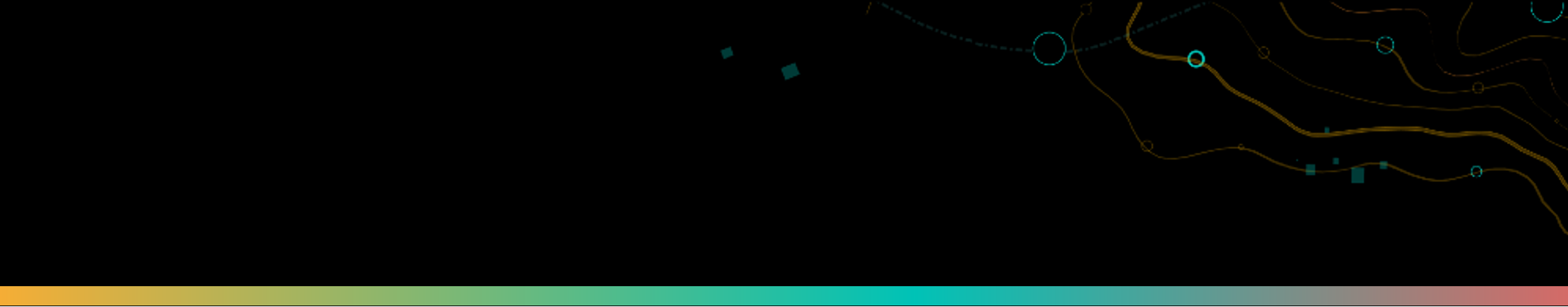 Le dirigeant principal de l’information du Canada est le responsable désignée du perfectionnement et du maintien de la collectivité du numérique à l’échelle du gouvernement du Canada (GC).Le Bureau du dirigeant principal de l’information (BDPI) du Secrétariat du Conseil du Trésor du Canada (SCT) a publié la Stratégie en matière de talents numériques du GC à l’automne de 2023. Un plan de mise en œuvre pour l’organisation sera ensuite communiqué au printemps 2024.La Stratégie en matière de talents numériques du GC décrit les attentes générales que doivent respecter toutes les organisations fédérales. Toutefois, en prévision du plan de mise en œuvre, les organisations sont encouragées à :examiner la mission et les attentes générales de la Stratégie en matière de talents numériques du GC;prendre note des services existants du SCT pour les talents numériques et à en tirer parti;décrire les efforts actuels de leur ministère en matière de talents numériques et les prochaines étapes afin d’appuyer les talents numériques en leur sein en tenant compte de ce qui précède et à l’aide du guide ci-dessous.Avez-vous des questions, besoin de plus amples renseignements ou envie de recevoir de la rétroaction? Envoyez un courriel au BDPI du SCT, à iCommunity-icollectivite@tbs-sct.gc.ca.Ressources pertinentes :Stratégie en matière de talents numériques du GCPlateforme de talents numérique du GCDirective sur les talents numériquesProgramme de gestion des talentsPrix de la collectivité du numérique du gouvernement (date limite de mise en candidature : le 1er mars 2024)Carrefour pour la collectivité GC NumériqueProgramme d’apprentissage en TI pour les personnes autochtonesÉcole de la fonction publique du Canada – Parcours d’apprentissage : Découvrez le leadership numériqueÉcole de la fonction publique du Canada – Parcours d’apprentissage : Découvrez le numériqueMission nº 1 – Attirer et recruter des talents numériquesMission no 2 – Perfectionner et retenir les talents numériquesMission no 3 – Mettre en place des processus, des politiques et des outils adaptés.Mission no 4 – Créer une culture numérique définie par la diversité, l’équité et l’inclusion et donner la priorité aux personnes afin de favoriser l’excellence de la prestation de services. Attentes des organisations fédéralesServices existants du SCT pour les talents numériques Les efforts actuels de votre ministère en matière de talents numériques Prochaine étape afin d’appuyer les talents numériques dans votre organisation Utiliser les services existants de recrutement et de perfectionnement des organisations, comme la plateforme de talents numériques du GC, avant d’en développer de nouveaux. Plateforme des talents numériques du GC, qui communique les possibilités d’emploi du GC aux candidats externes et internes intéressés par des postes dans les services et le numérique, du premier échelon à des postes de direction. Campagnes de recrutement à l’échelle du GC sur la plateforme des talents numériques du GC accompagnées d’une équipe d’évaluation, permettant d’adopter une approche cohérente du recrutement de talents numériques en regroupant les offres d’emploi et les bassins de candidats du GC dans un référentiel de recrutement unique. Processus de recrutement axés sur l’équité et la diversité, les anciens combattants, les cadres du domaine du numérique, etc.Attentes des organisations fédéralesServices existants du SCT pour les talents numériques Les efforts actuels de votre ministère en matière de talents numériques Prochaine étape afin d’appuyer les talents numériques dans votre organisation Instaurer une culture centrée sur l’humain, sur les résultats et sur les services afin d’accroître la maturité de l’administration numérique du GC.Créer un espace pour la formation continue par l’entremise de l’École de la fonction publique du Canada (ÉFPC) ou d’offres de formation spécialisées.Élaborer des cheminements de carrière pour les talents numériques. Parcours d’apprentissage centralisés pour les compétences en matière de numérique les plus demandées. Déterminer et coordonner les possibilités de formation et d’amélioration des compétences à l’échelle du gouvernement. Programme de gestion des talents, qui promeut et développe les cadres numériques actuels et futurs dotés de solides compétences en matière de numérique. Développer un ensemble de produits génériques des RH, tels que des descriptions d’emploi normalisées, pour la collectivité du numérique.Attentes des organisations fédéralesServices existants du SCT pour les talents numériquesLes efforts actuels de votre ministère en matière de talents numériques Prochaine étape afin d’appuyer les talents numériques dans votre organisation S’harmoniser avec la Politique sur les services et le numérique et sa composante sur les talents numériques, sur la Directive sur les talents numériques et sur les procédures obligatoires sur les talents numériques et s’y conformer.S’harmoniser avec les directives qui existent à l’échelle du gouvernement en matière de constitution d’équipes pluridisciplinaires et d’utilisation d’options de dotation flexibles pour recruter des talents numériques et les perfectionner.Relever tous les obstacles au recrutement, au perfectionnement ou au maintien en poste des talents numériques et les communiquer au BDPI.Accroître les possibilités d’échange pour les talents numériques.Améliorer l’accès aux données et aux informations commerciales pour les ministères.Élaborer une orientation stratégique afin d’appuyer les talents numériques à l’échelle de l’organisation par l’intermédiaire de la Stratégie en matière de talents numériques du GC et de la Directive sur les talents numériques.Appuyer les exceptions en matière de TI.Attentes des organisations fédéralesServices existants du SCT pour les talents numériquesLes efforts actuels de votre ministère en matière de talents numériques Prochaine étape afin d’appuyer les talents numériques dans votre organisation Examiner les processus internes du ministère qui ont une incidence sur le développement des services numériques et ajuster ceux qui ne sont pas adaptés à l’objectif.Mettre en œuvre et appuyer des initiatives visant à promouvoir la diversité, l’équité et l’inclusion dans la collectivité du numérique, y compris le Programme d’apprentissage en TI pour les peuples autochtones.Mettre en valeur et célébrer les talents numériques à l’échelle du GC par l’entremise d’événements marquants tels que les Prix du gouvernement numérique du GC et le Sommet des leaders du numérique.